Western Australia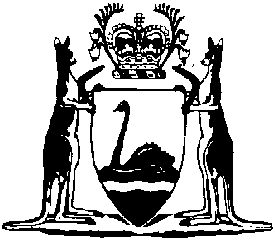 Appropriation (Recurrent 2023-24) Act 2023Western AustraliaAppropriation (Recurrent 2023-24) Act 2023Contents1.	Short title	22.	Commencement	23.	Issue and application of moneys	24.	Appropriation for recurrent services and purposes	2Schedule 1 — Consolidated Account for the year ending 30 June 2024Western AustraliaAppropriation (Recurrent 2023-24) Act 2023No. 18 of 2023An Act to grant supply and to appropriate and apply out of the Consolidated Account certain sums for the recurrent services and purposes of the year ending 30 June 2024.[Assented to 31 August 2023]The Parliament of Western Australia enacts as follows:1.	Short title		This is the Appropriation (Recurrent 2023-24) Act 2023.2.	Commencement		This Act comes into operation as follows —	(a)	sections 1 and 2 — on the day on which this Act receives the Royal Assent;	(b)	the rest of the Act — on the day after that day.3.	Issue and application of moneys	(1)	The sum of $27 400 123 000 is to be issued and may be applied out of the Consolidated Account as supply granted for the year beginning on 1 July 2023 and ending on 30 June 2024.	(2)	The sum referred to in subsection (1) is additional to supply granted by the Appropriation (Capital 2023-24) Act 2023.4.	Appropriation for recurrent services and purposes		The sum of $27 400 123 000 granted by section 3 as supply is appropriated from the Consolidated Account for the recurrent services and purposes expressed in Schedule 1 and detailed in the Agency Information in Support of the Estimates for the year.Schedule 1 — Consolidated Account for the year ending 30 June 2024[s. 4]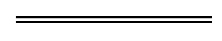 Item$PARLIAMENT1Legislative Council 	6 174 0002Legislative Assembly 	5 933 0003Parliamentary Services 	21 287 0004Parliamentary Commissioner for Administrative Investigations 	11 744 000GOVERNMENT ADMINISTRATION5Premier and Cabinet 	168 350 0006Premier and Cabinet — Administered Grants, Subsidies and Other Transfer Payments 	94 550 0007Public Sector Commission 	28 090 0008Governor’s Establishment 	2 738 0009Western Australian Electoral Commission 	11 281 00010Salaries and Allowances Tribunal 	1 071 00011Commissioner for Children and Young People 	2 979 00012Office of the Information Commissioner 	2 830 00013Registrar, Western Australian Industrial Relations Commission 	10 791 000FINANCIAL ADMINISTRATION14Treasury 	52 968 000Treasury Administered15Bunbury Water Corporation 	2 342 00016Busselton Water Corporation 	700 00017Electricity Generation and Retail Corporation 
(Synergy) 	925 147 00018Fremantle Port Authority 	326 00019Kimberley Ports Authority 	2 500 00020Public Transport Authority of Western Australia 	1 112 358 00021Regional Power Corporation (Horizon Power) 	31 060 00022Water Corporation 	621 111 00023Western Australian Land Authority 
(DevelopmentWA) 	196 654 00024Asset Maintenance Account 	250 000 00025Department of Communities 	12 944 00026Department of Jobs, Tourism, Science and 
Innovation 	38 395 00027Gaming and Wagering Commission 	4 100 00028Goods and Services Tax (GST) Administration 
Costs 	72 800 00029Noongar Land Fund Account 	2 800 00030Provision for METRONET High Wycombe Community Hub 	2 500 00031Provision for Inner City Projects 	50 000 00032Provision for Wages Policy Outcomes not yet Finalised 	123 644 00033Refund of Past Years Revenue Collections — Public Corporations 	10 000 00034Royalties for Regions 	908 819 00035State Property — Emergency Services Levy 	20 459 00036WA Health .	14 599 00037Treasury — All Other Grants, Subsidies and Transfer Payments, comprising:Acts of Grace / Ex Gratia Payments .	200 000Administration Costs — National Tax Equivalent Regime Scheme .	100 000Commonwealth COVID-19 Support Payment .	18 855 000Incidentals 	200 000Interest on Public Moneys Held in Participating Trust Fund Accounts .	9 000 000Western Australian Energy Disputes Arbitrator .	1 000Western Australian Land Information Authority — Valuation Services .	140 000Western Australian Treasury Corporation Management Fees .	780 00038Office of the Auditor General 	12 849 00039Finance 	209 759 00040Finance — Administered Grants, Subsidies and Other Transfer Payments 	283 382 000JOBS AND ECONOMIC DEVELOPMENT41Jobs, Tourism, Science and Innovation 	398 035 00042Jobs, Tourism, Science and Innovation — Administered Grants, Subsidies and Other Transfer Payments 	21 691 00043Primary Industries and Regional Development 	249 698 00044Primary Industries and Regional Development — Administered Grants, Subsidies and Other Transfer Payments 	1 550 00045Mines, Industry Regulation and Safety 	205 210 00046Mines, Industry Regulation and Safety — Administered Grants, Subsidies and Other Transfer Payments 	19 045 00047Small Business Development Corporation 	15 459 00048Rural Business Development Corporation 	315 00049Economic Regulation Authority 	1 726 00050Infrastructure WA	5 043 000HEALTH51WA Health	6 472 202 00052Mental Health Commission	962 150 00053Mental Health Commission — Mental Health Advocacy Service	5 701 00054Mental Health Commission — Mental Health Tribunal	3 932 00055Mental Health Commission — Office of the Chief Psychiatrist	4 699 00056Health and Disability Services Complaints Office	3 706 000EDUCATION AND TRAINING57Education	4 842 345 00058Education — Administered Grants, Subsidies and Other Transfer Payments	462 240 00059Training and Workforce Development	519 007 000COMMUNITY SAFETY60Western Australia Police	1 607 290 00061Western Australia Police — Administered Grants, Subsidies and Other Transfer Payments	500 00062Justice	1 421 290 00063State Solicitor’s Office 	44 325 00064Fire and Emergency Services	103 739 00065Fire and Emergency Services — Administered Grants, Subsidies and Other Transfer Payments	89 127 00066Office of the Director of Public Prosecutions 	51 370 00067Corruption and Crime Commission 	31 724 00068Chemistry Centre (WA) 	9 527 00069Office of the Inspector of Custodial Services 	3 567 00070Parliamentary Inspector of the Corruption and Crime Commission 	450 000COMMUNITY SERVICES71Communities 	1 261 820 00072Communities — Administered Grants, Subsidies and Other Transfer Payments 	1 297 846 00073Local Government, Sport and Cultural Industries 	233 565 00074Local Government, Sport and Cultural Industries — Administered Grants, Subsidies and Other Transfer Payments 	45 675 00075Local Government, Sport and Cultural Industries — Art Gallery of Western Australia 	9 921 00076Local Government, Sport and Cultural Industries — Arts and Culture Trust 	12 066 00077Local Government, Sport and Cultural Industries — Contribution to Community Sporting and Recreation Facilities Fund	19 500 00078Local Government, Sport and Cultural Industries — Library Board of Western Australia 	28 743 00079Local Government, Sport and Cultural Industries — Western Australian Museum 	36 862 00080Western Australian Sports Centre Trust 	102 110 000TRANSPORT81Transport 	153 240 00082Transport — Western Australian Coastal Shipping Commission 	100 00083Commissioner of Main Roads 	582 788 000ENVIRONMENT84Water and Environmental Regulation 	126 655 00085Biodiversity, Conservation and Attractions 	370 710 000PLANNING AND LAND USE86Planning, Lands and Heritage 	138 394 00087Western Australian Planning Commission 	10 781 00088Western Australian Land Information Authority 	48 025 00089Heritage Council of Western Australia 	1 540 00090National Trust of Australia (WA) 	3 809 000	GRAND TOTAL 	27 400 123 000